"OBYCZAJE I OBRZĘDY POGRANICZA EUROREGIONU PUSZCZA BIAŁOWIESKA"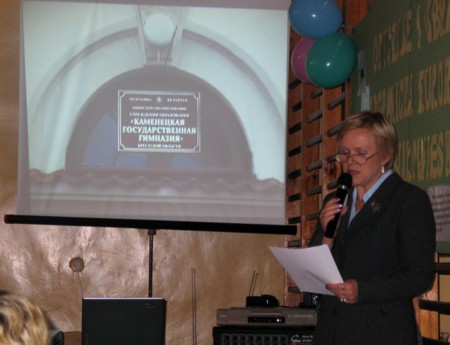 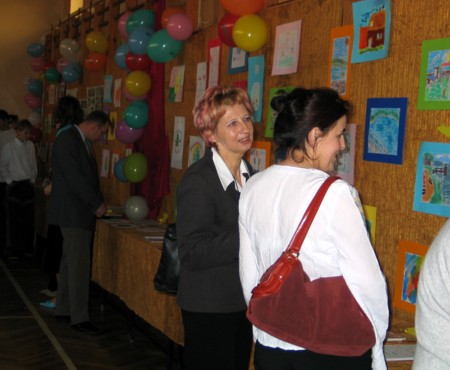 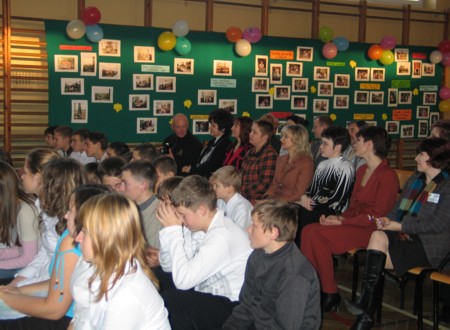 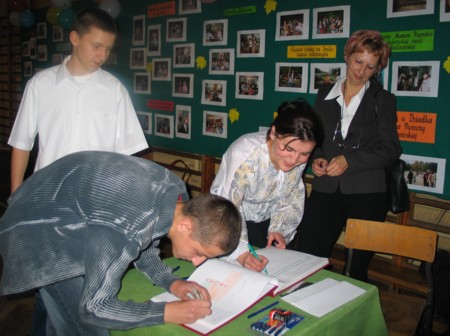 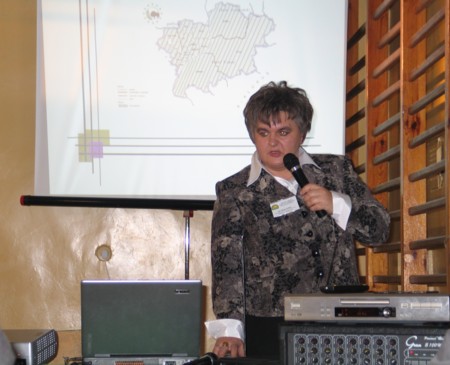 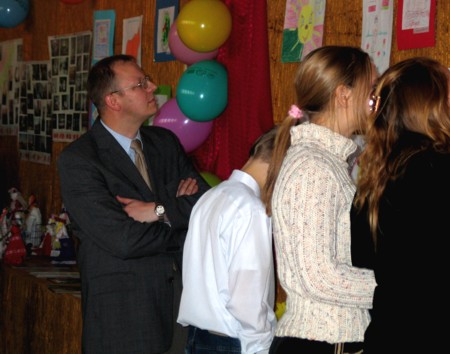 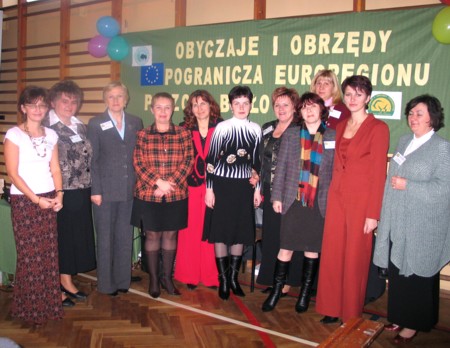 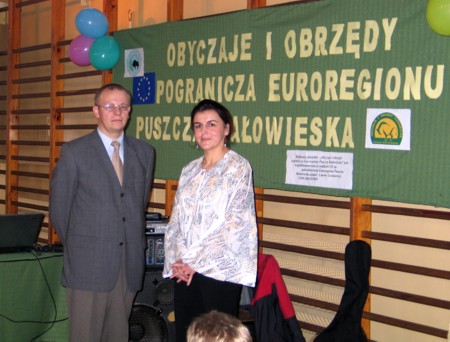 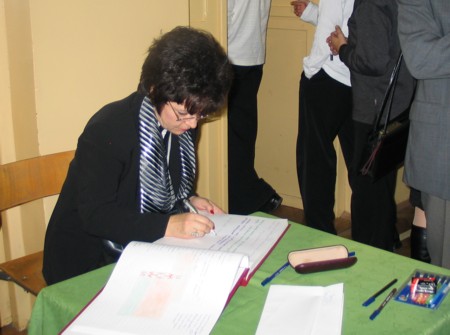 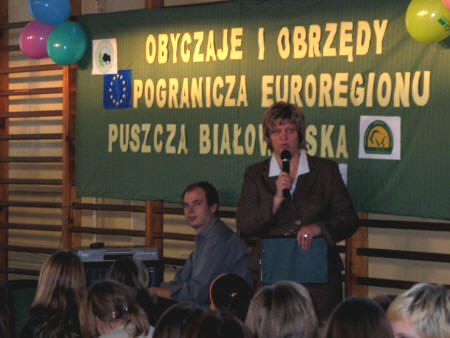 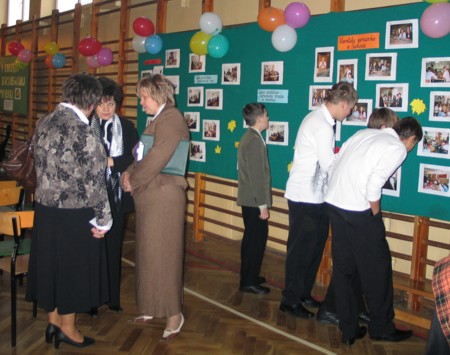 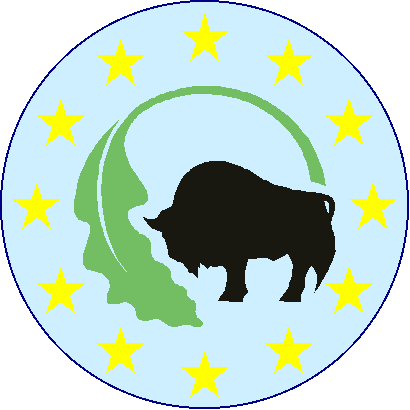 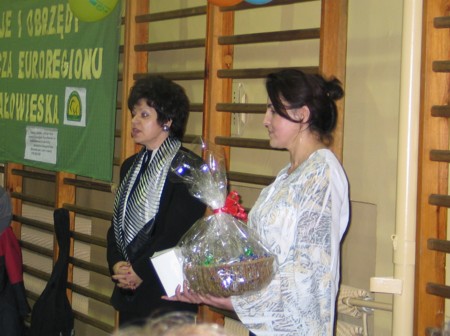 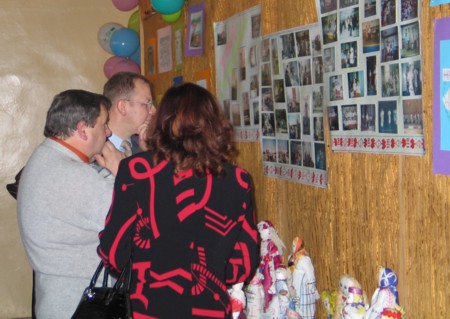 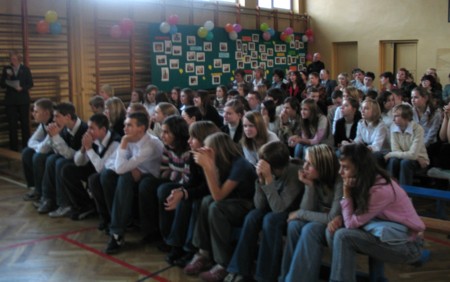 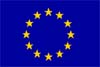 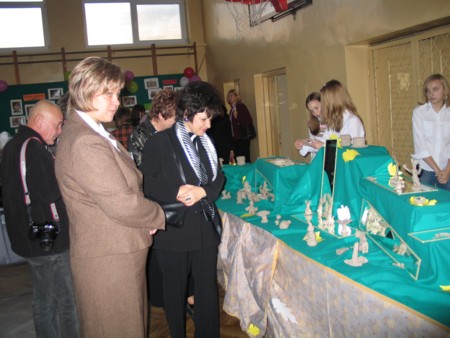 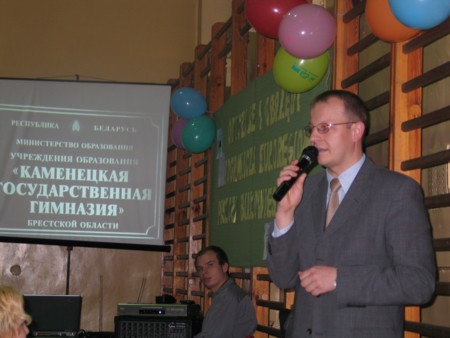 